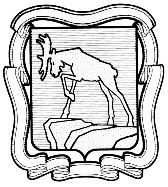 УПРАВЛЕНИЕ СОЦИАЛЬНОЙ ЗАЩИТЫ НАСЕЛЕНИЯАДМИНИСТРАЦИИ МИАССКОГО ГОРОДСКОГО ОКРУГАпроспект Макеева, д. 8а, Миасс Челябинской области, 456320 Тел. / факс (3513) 53-36-16. E-mail: uszn_miass@mail.ruОКПО  56364004, ОГРН  1027400868945, ИНН/КПП   7415036670/741501001П Р И К А Зот__________                                                                                           №_______Об утверждении плана проведениямероприятий ведомственного контроля на 2016 год в подведомственных учрежденияхУправления социальной защиты населения Администрации Миасского городского округа.В целях исполнения требований статьи 100 Федерального закона от 05.04.2013г. № 44-ФЗ «О контрактной системе в сфере закупок товаров, работ, услуг для обеспечения государственных и муниципальных нужд»:ПРИКАЗЫВАЮ:Утвердить план проведения мероприятий ведомственного контроля в подведомственных УСЗН учреждениях согласно приложению.Контроль исполнения настоящего приказа оставляю за собой.Начальник  Управления 				                  	Е.П. Липовая                                                                                                                                                       Приложение к приказу УСЗН от_____________№___                                                                                                            План проведения ведомственного контроля в подведомственных УСЗН учреждениях.№ Наименование учрежденияИНН учрежденияАдрес местонахождения учрежденияПроверяемый периодФорма проведения проверкиДата начала проверкиДата окончания проверки1Управления социальной защиты населения Администрации Миасского городского округа (Краткое наименование  –УСЗН)7415036670Г. Миасс, Челябинская область, пр. Макеева 8а.2016 годВыездная, выборочная12.12.201615.12.20162Муниципальное казенное учреждение социального обслуживания «Социально-реабилитационный центр для несовершеннолетних» Миасского городского округа (Краткое наименование - МКУСО «Центр»)7415020688Г. Миасс, Челябинская область, ул. Б. Хмельницкого, 402016 годВыездная, выборочная21.12.201623.12.20163Муниципальное казенное  учреждение «Центр помощи детям, оставшимся без попечения родителей, «Алые паруса» (Краткое наименование - МКУ «Центр помощи детям «Алые паруса»)7415032034Г. Миасс, Челябинская область, ул. Нахимова, 2.2016 годВыездная, выборочная10.10.201612.10.20164Муниципальное казенное учреждение «Центр помощи детям, оставшимся без попечения родителей «Радуга» Миасского городского округа (Краткое наименование - МКУ «Центр «Радуга» МГО)7415025252Г. Миасс, Челябинская область, у. Попова, 72016 годВыездная, выборочная24.10.201627.10.20165Муниципальное казенное учреждение «Комплексный центр социального обслуживания населения» Миасского городского округа Челябинской области» (Краткое наименование - МКУ  КЦСОН)7415000869Г. Миасс, Челябинская область, пр. Макеева 8б2016 годВыездная, выборочная07.11.201609.11.20166Муниципальное  казенное учреждение «Комплекс социальной адаптации граждан» (Краткое наименование - МКУ "КСАГ")7415043822Г. Миасс, Челябинская область, у. Пролетарская152016 годВыездная, выборочная21.11.201622.11.2016